ЗАКОН ИВАНОВСКОЙ ОБЛАСТИО ПОДДЕРЖКЕ СОЦИАЛЬНО ОРИЕНТИРОВАННЫХНЕКОММЕРЧЕСКИХ ОРГАНИЗАЦИЙПринятИвановской областной Думой28 апреля 2011 годаНастоящий Закон принят в соответствии со статьей 73 Конституции Российской Федерации, Бюджетным кодексом Российской Федерации, Федеральным законом от 21.12.2021 N 414-ФЗ "Об общих принципах организации публичной власти в субъектах Российской Федерации", Федеральным законом от 12.01.1996 N 7-ФЗ "О некоммерческих организациях" (далее - Федеральный закон "О некоммерческих организациях").(в ред. Закона Ивановской области от 31.10.2023 N 47-ОЗ)Статья 1. Предмет правового регулирования настоящего Закона1. Настоящий Закон регулирует вопросы поддержки органами государственной власти Ивановской области социально ориентированных некоммерческих организаций (далее - некоммерческие организации), отвечающих требованиям пункта 2.1 статьи 2 Федерального закона "О некоммерческих организациях".2. Действие настоящего Закона распространяется на указанные в части 1 настоящей статьи некоммерческие организации, зарегистрированные и действующие на территории Ивановской области в порядке, установленном федеральным законодательством, и осуществляющие в соответствии с учредительными документами виды деятельности, предусмотренные статьей 31.1 Федерального закона "О некоммерческих организациях" и статьей 3 настоящего Закона.Статья 2. Формы поддержки, предоставляемые некоммерческим организациям1. Органы государственной власти Ивановской области обеспечивают оказание поддержки некоммерческим организациям в формах, установленных статьей 31.1 Федерального закона "О некоммерческих организациях".2. Для некоммерческих организаций на территории Ивановской области устанавливаются иные формы поддержки:1) утратил силу. - Закон Ивановской области от 05.10.2020 N 62-ОЗ;2) передача имущества Ивановской области в аренду с применением при расчете арендной платы коэффициента поддержки некоммерческих организаций или в безвозмездное пользование;3) целевое финансирование некоммерческих организаций (гранты Ивановской области).В случаях, предусмотренных федеральными законами, некоммерческим организациям предоставляются иные формы поддержки.3. Предоставление иных форм поддержки, установленных в пунктах 2 и 3 части 2 настоящей статьи, относится к расходным обязательствам Ивановской области.(в ред. Закона Ивановской области от 05.10.2020 N 62-ОЗ)4. Для предварительной выработки предложений по рассмотрению заявок некоммерческих организаций, претендующих на получение поддержки, в соответствии с настоящим Законом образуется экспертная комиссия в составе (количестве) 9 членов.Один член экспертной комиссии - представитель Ивановской областной Думы - назначается постановлением Ивановской областной Думы, два члена экспертной комиссии - представители Правительства Ивановской области - определяются Губернатором Ивановской области, шесть членов экспертной комиссии - представители Общественной палаты Ивановской области - определяются Общественной палатой Ивановской области.(в ред. Закона Ивановской области от 02.03.2021 N 7-ОЗ)Порядок деятельности экспертной комиссии определяется постановлением Правительства Ивановской области.5. Заявки некоммерческих организаций на предоставление поддержки в виде целевого финансирования некоммерческих организаций (гранты Ивановской области) представляются в экспертную комиссию, сформированную в соответствии с частью 4 настоящей статьи.6. Целевое финансирование некоммерческих организаций по их заявкам (гранты Ивановской области) осуществляется предоставлением субсидий в соответствии с Бюджетным кодексом Российской Федерации в случаях и порядке, предусмотренных законом Ивановской области об областном бюджете.7. Порядок, объемы и условия предоставления поддержки некоммерческим организациям определяются постановлением Правительства Ивановской области.8. В случаях, предусмотренных федеральным антимонопольным законодательством, необходимо предварительное согласие антимонопольного органа на предоставление поддержки некоммерческим организациям.Статья 3. Виды деятельности, направленные на решение социальных проблем, развитие гражданского общества, устанавливаемые для признания некоммерческих организаций социально ориентированнымиКроме установленных статьей 31.1 Федерального закона "О некоммерческих организациях" и иными федеральными законами видов деятельности настоящий Закон устанавливает следующие виды деятельности, направленные на решение социальных проблем, развитие гражданского общества, осуществляемые некоммерческими организациями:1) социальная поддержка (обеспечение) ветеранов, инвалидов, детей-сирот, детей, оставшихся без попечения родителей;2) защита семьи, детства, материнства и отцовства;3) развитие детского и молодежного общественного движения;4) профилактика негативных явлений в подростковой и молодежной среде;5) гражданско-патриотическое воспитание, краеведение;6) укрепление межнациональных, межэтнических и межконфессиональных отношений, профилактика экстремизма и ксенофобии;7) участие в осуществлении деятельности в области пожарной безопасности и проведении аварийно-спасательных работ;(п. 7 введен Законом Ивановской области от 02.07.2013 N 54-ОЗ)8) участие в охране общественного порядка.(п. 8 введен Законом Ивановской области от 03.11.2015 N 109-ОЗ)Статья 4. Особенности предоставления форм поддержки некоммерческим организациям1. Поддержка предоставляется некоммерческим организациям, осуществляющим виды деятельности, определенные статьей 3 настоящего Закона, соблюдающим требования, предусмотренные настоящим Законом и законодательством о налогах.2. Некоммерческим организациям, прошедшим государственную регистрацию в порядке, предусмотренном федеральным законом, и обладающим правами юридического лица, предоставляются формы поддержки, установленные настоящим Законом.Статья 5. Утратила силу. - Закон Ивановской области от 05.10.2020 N 62-ОЗ.Статья 6. Порядок предоставления некоммерческим организациям льгот по уплате налогов и сборовПредоставление некоммерческим организациям льгот по уплате налогов и сборов, предусмотренных законодательством Российской Федерации, осуществляется в соответствии с законами Ивановской области о соответствующих налогах и сборах.Статья 7. Осуществление государственными органами Ивановской области контроля в сфере предоставления некоммерческим организациям форм поддержки, установленных законодательством1. Контроль в сфере предоставления некоммерческим организациям форм поддержки, установленных законодательством, в пределах их компетенции, предусмотренной федеральным и областным законодательством, осуществляют Ивановская областная Дума, Правительство Ивановской области, а также Контрольно-счетная палата Ивановской области.2. Правительство Ивановской области ежегодно в течение 15 дней после внесения Губернатором Ивановской области в Ивановскую областную Думу проекта закона Ивановской области об исполнении областного бюджета за отчетный финансовый год направляет в Ивановскую областную Думу информацию о предоставлении некоммерческим организациям форм поддержки, установленных законодательством.3. Установить, что некоммерческие организации, использующие предоставленные формы поддержки с нарушением настоящего Закона и (или) не по целевому назначению, обязаны полностью возместить областному бюджету понесенные им расходы.Статья 8. Заключительные положенияНастоящий Закон вступает в силу после его официального опубликования.И.о. Губернатора Ивановской областиП.А.КОНЬКОВг. Иваново6 мая 2011 годаN 37-ОЗ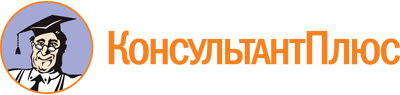 Закон Ивановской области от 06.05.2011 N 37-ОЗ
(ред. от 31.10.2023)
"О поддержке социально ориентированных некоммерческих организаций"
(принят Ивановской областной Думой 28.04.2011)Документ предоставлен КонсультантПлюс

www.consultant.ru

Дата сохранения: 19.11.2023
 6 мая 2011 годаN 37-ОЗСписок изменяющих документов(в ред. Законов Ивановской области от 02.07.2013 N 54-ОЗ,от 03.11.2015 N 109-ОЗ, от 05.10.2020 N 62-ОЗ, от 02.03.2021 N 7-ОЗ,от 31.10.2023 N 47-ОЗ)